【”字德”其樂】~~語文與品德教育教師研習一、研習內容：(一)讓「正體漢字」教育落實校園：     「文字學習」是學習的基礎。每個漢字都是一個故事，從甲骨文的象形      說起，一直到楷書。提升教師教導學生珍惜漢字，減少寫錯字、簡字、      火星文的能力。(二)語文結合，「字德」其樂：     漢字的筆畫蘊涵著人生哲理，漢字的本身就是最好的「生命」與「品     德」教育。提升教師從「字的內涵」和「傳統文化故事」中，教導學     生體悟「生命」和「品德」教育。二、主辦單位：臺南市惠群獅子會。三、指導單位：臺南市政府教育局。四、協辦單位：臺南市立東原國中。五、研習時間：107年9月12日（星期三）13：30～16：00六、研習地點：東原國中視聽教室。七、報名方式：請上台南市中小學教師學習護照。研習代碼:215829。              聯絡人:東原國中教務主任林易增(6861009#101)八、研習流程：九、師資介紹 ：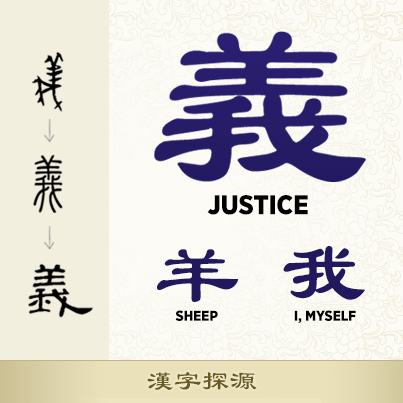 【林善本】電視節目製作人 專門從事古典文化及漢字節目製作、現致力於「兒童漢字教育」的推廣 著作:1.「悠遊字在」（兒童漢字動畫節目榮獲新聞局小金鐘最佳兒少動畫獎及適齡兒童優良節目標章。 ）2.「漢字多美妙」（兒童漢字節目）3.「天韻舞春風」（古典詩詞賞析節目） 4.「神州任我行」（古典文化說書節目）5.「千古風流共話」（古典詩詞賞析節目） 講座:台中市大墩文化中心/信義國小/大同國小/吉峰國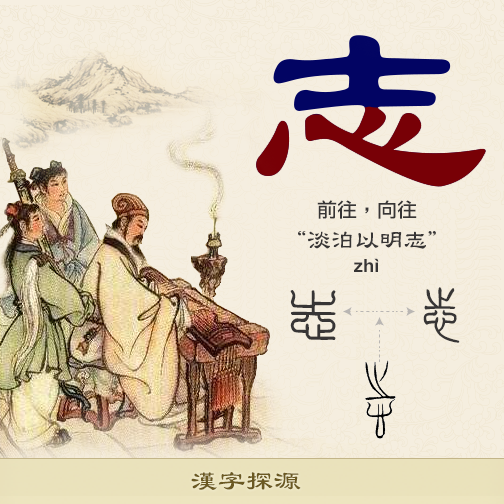 小等。台南麻豆國小/新竹中山國小/嘉義過溝國中…等。【劉冠妤】 學歷：屏東師專語文組、高雄師範大學教育系 經歷：高雄市鳳山區新甲國小退休老師 獲獎：1.參加79學年度高雄縣國語文競賽國小教師組第四名2.參加80學年度高雄縣國語文競賽國小教師組第一名3.指導學生參加97年高雄縣國語文競賽國小組作文第一名4.指導學生參加99年高雄縣國語文競賽國小組作文第一名5.指導學生參加102年高雄市國語文競賽國小組作文第一名6.指導學生參加102年全國語文競賽國小組作文第五名時    間研習內容主講13：30～14：50用漢字涵養孩子的語文與品德林善本15：00～16：00「悠遊字在」在教學上的應用劉冠妤